Individuálna výročná správaObce Malý Cetínza rok 2017                                            Leonidas Charizopulos                                                            starosta obceOBSAH	str.Úvodné slovo starostu obce 	 							3Identifikačné údaje obce									3Organizačná štruktúra obce a identifikácia vedúcich predstaviteľov			3Poslanie, vízie, ciele 									4Základná charakteristika obce								5    5.1.  Geografické údaje									5    5.2.  Demografické údaje									5    5.3.  Ekonomické údaje									6    5.4.  Symboly obce										6    5.5.  História obce										6    5.6.  Pamiatky										8    5.7.  Zaujímavosti obce									8Plnenie funkcií obce (prenesené kompetencie, originálne kompetencie) 		86.1. Výchova a vzdelávanie								86.2. Zdravotníctvo										8     6.3. Kultúra										8     6.4. Hospodárstvo										9Informácia o vývoji obce z pohľadu rozpočtovníctva					9    7.1.  Plnenie príjmov a čerpanie výdavkov za rok 2017					10    7.2.  Prebytok/schodok rozpočtového hospodárenia za rok 2017				19    7.3.  Rozpočet na roky 2017 - 2019 							20Informácia o vývoji obce z pohľadu účtovníctva 					21     8.1.  Majetok										21     8.2.  Zdroje krytia										21     8.3.  Pohľadávky										23     8.4.  Záväzky										23Hospodársky výsledok za rok 2017 - vývoj nákladov a výnosov			24 Ostatné dôležité informácie								26       10.1.  Prijaté granty a transfery								26       10.2.  Poskytnuté dotácie								26       10.3.  Významné investičné akcie v roku 2017						27       10.4.  Predpokladaný budúci vývoj činnosti						28       10.5   Udalosti osobitného významu po skončení účtovného obdobia			28       10.6. Významné riziká a neistoty, ktorým je účtovná jednotka vystavená 		28       10.7. Prílohy k výročnej správe								281. Úvodné slovo starostu obce Povinnosť vypracovať výročnú správu pre obce vyplýva z § 20 zákona č. 431/2002 Z. z.o účtovníctve v znení neskorších predpisov. Obec zostavuje individuálnu účtovnú závierku.Účtovnú závierku overuje audítor. Výročná správa obec Malý Cetín za rok 2017 je členená na 10 kapitol. Obsahuje všeobecné informácie o obci, ako aj ekonomické informácie z účtovnej závierky za rok 2017. Výročná správa poskytuje informácie vo vyváženej forme a jej súčasťou sú dôležité finančné a nefinančné ukazovatele.2. Identifikačné údaje obceNázov: Malý CetínSídlo:   Malý Cetín 105, 951 07IČO:    00611166DIČ:    2021269657Štatutárny orgán obce: starosta obceTelefón: 037/6581287Mail: obecmalycetin@gmail.comWebová stránka: www.maly-cetin.sk3. Organizačná štruktúra obce a identifikácia vedúcich predstaviteľovStarosta obce: Leonidas CharizopulosJe najvyšším výkonným orgánom obce a štatutárnym orgánom obce.Zástupca starostu obce: Igor NémethHlavný kontrolór obce: Eva KorenčiováObecné zastupiteľstvo: je zložené z 5 poslancov, ktoré rozhoduje o základných otázkach života obce v zmysle zákona č. 369/90 Zb. o obecnom zriadení v znení zmien a doplnkov.Členovia obecného zastupiteľstva:Igor NémethŠtefan HorváthIvan HýbelaMgr. Jozef MikačNikolaos CharizopulosKomisie: Komisia na ochranu verejného poriadkuKomisia kultúrnaKomisia finančnáObecný úrad: je výkonný orgán obecného zastupiteľstva a starostu obce, ktorý zabezpečuje organizačné a administratívne veci.K 31.12.2017 má 5 zamestnancov, z toho 1 starosta, 1 zástupca starostu na čiastočný úväzok, 1 hlavný kontrolór na čiastočný úväzok, 2 zamestnankyne.Materská škola: Materská škola začala svoju činnosť od 01.09.2014. Je bez právnej subjektivity s poldennou prevádzkou. V poobedňajších hodinách je starostlivosť o deti zabezpečená opatrovateľkou. Počet zamestnancov k 31.12.2017 je 2, a to 1 riaditeľka a jedna má kumulovaný pracovný úväzok  ako opatrovateľka a školníčka. 4.Poslanie, vízie, ciele Hlavnou činnosťou územnej samosprávy je:Starostlivosť o všestranný rozvoj obce a o potreby obyvateľov obceUsmerňovanie ekonomickej činnosti na území obceZabezpečuje výstavbu a údržbu miestnych komunikáciíZabezpečuje verejnoprospešné služby – nakladanie s komunálnym odpadom, udržiavanie čistoty v obci,...Chráni životné prostredie na území obceSchvaľuje a obstaráva územnoplánovaciu dokumentáciu obceZriaďuje, zakladá, zrušuje a kontroluje podľa osobitných predpisov svoje rozpočtové a príspevkové organizácie, iné právnické osoby a zariadeniaZabezpečuje ochranu kultúrnych pamiatok na území obcePlní úlohy na úseku sociálnej pomociVykonáva osvedčovanie listín a odpisov na listináchPlní iné úlohy stanovené osobitnými právnymi normamiVízie obce:  Obec Malý Cetín bude pokojným  a zdravým miestom pre bývanie s  dobudovanou sociálnou, technickou  a komunikačnou infraštruktúrou. Obec bude vytvárať podmienky pre  plnohodnotný  život občanov  v obci  s kvalitným životným prostredím, pravidelnými kultúrnymi  a športovými podujatiami a  s možnosťami pre aktívne trávenia voľného času miestnych obyvateľov.Ciele obce: Zvýšiť  kvalitu života miestnych obyvateľov Malého Cetína zabezpečením ekonomickej a sociálnej prosperity a zvýšením atraktivity obce pre rozvoj bývania a podnikateľského prostredia5.Základná charakteristika obce      Obec je samostatný územný samosprávny a správny celok Slovenskej republiky. Obec je právnickou osobou, ktorá za podmienok ustanovených zákonom samostatne hospodári s vlastným majetkom a s vlastnými príjmami. Základnou úlohou obce pri výkone samosprávy je starostlivosť o všestranný rozvoj jej územia a o potreby jej obyvateľov. 5.1.Geografické údajeGeografická poloha obce :  Obec Malý Cetín leží na západnom okraji žitavskej sprašovej pahorkatiny na ľavostrannej nive a terase rieky Nitry. Západný okraj obce sa dotýka rieky Nitry, východným okrajom prechádza št. cesta  III/05137. Obec je situovaná 13 km od okresného mesta Nitra. Na JZ okraji k.ú. (za hranicou k.ú.) sa nachádzajú vodné plochy (štrkoviská Branč – Ivanka – Cetín). Západný okraj obce sa dotýka rieky Nitry, východným okrajom prechádza štátna cesta  III/05137.  Na sever od obce sa týči  pohorie Tríbeč so známym vrchom Zobor (588 m), smerom k východu sa rozprestierajú obnovujúce sa vinohrady,  na západe je to rieka Cetínka.Susedné mestá a obce : Čechynce, Veľký Cetín, Golianovo, Ivánkou pri NitreCelková rozloha obce : 516 haNadmorská výška : 133 m nad moromRozloha zastaveného územia: 35,4 ha5.2.Demografické údaje Hustota  a počet obyvateľov : počet obyvateľov k 31.12.2017 je 419 hustota 81,20Národnostná štruktúra : Slovenská národnosť: 379Maďarská národnosť: 36Ostatné: 4Štruktúra obyvateľstva podľa náboženského významu :Rímskokatolícka cirkev: 381Evanjelická: 3Bez vyznania: 23Nezistené: 12Vývoj počtu obyvateľov : k 31.12.2016 bolo obyvateľov 410			       K 31.12.2017 bolo 4195.3.Ekonomické údaje Nezamestnanosť v obci k 31.12.2017. Dlhodobo nezamestnaných uchádzačov o zamestnanie sme nemali .5.4.Symboly obceBoli schválené heraldickou komisiou Ministerstva vnútra SR dňa 07.09.1998.Erb obce: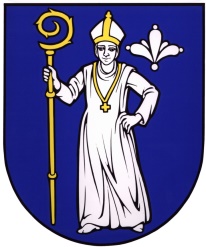 Erb obce bol vytvorený na podklade otlačky pečiatky použitej na najstaršom dokumente z roku 1616. Historickým symbolom je sv. Vojtech, patrón ostrihomskej diecézy. Na najstaršom pečatidle má berlu v ľavej ruke. Na pečatidle zo začiatku 18. storočia ju drží v pravej ruke. Na pečatidle z r. 1781 ju má opäť v ľavej ruke. Pečatidlo bolo spoločné s veľkým Cetínom. Z toho dôvodu Malý aj Veľký Cetín má rovnaký obsah erbu – sv. Vojtecha – avšak v zrkadlovom prevedení. Malý Cetín má zobrazeného biskupa s berlou v ľavej ruke /Veľký Cetín v pravej ruke/, na väčšiu odlišnou má erb Malého Cetína použitý modrý štít /Veľký Cetín zelený štít/.ERB má nasledovnú podobu: v modrom štíte hornou polovicou striebornej ľalie sprava sprevádzaný strieborný biskup so striebornou, zlatom zdobenou mitrou a zlatým pektorálnym krížikom, pravicou v bok, ľavicou držiaci holou rukou zlatú berlu.Vlajka obce: pozostáva z troch pozdĺžnych pruhov vo farbách žltej, modrej a bielej. Má pomer strán 2:3 a ukončená je tromi cípmi, t.j. dvomi zástrihmi, siahajúcimi do tretiny jej listu.5.5. História obce     Prvá písomná zbierka o obci je z roku 1113, kedy bola majetkom zoborského kláštora. Od 15.    storočia bola vo vlastníctve Ostrihomského arcibiskupstva. V 16. storočí bola časť pôdy v podnájme zemanov z Veľkého Cetína. Hoci sa od roku 1960 stal Malý Cetín po zlúčení s Čechyncami súčasťou novovzniknutej obce Nitrany, v minulosti boli osudy našej obce oveľa viacej späté so susedným Veľkým Cetínom. Pôvodne jestvoval iba jeden Cetín. Na Malý a Veľký sa rozdelil niekedy pred r. 1616. Napriek ich rozdeleniu je isté, že až do 19. storočia používali obe obce jedno spoločné pečatidlo, na ktorom bol zobrazený sv. Vojtech, patrón ostrihomskej diecézy. Samostatnou obcou je od roku 1991.Podľa výsledkov dlhoročných archeologických a historických výskumov sú dejiny Malého Cetína bohaté. Archeologické výskumy dokazujú, že priestor medzi Čechyncami, Malým Cetínom až po Veľký Cetín je dlhodobo osídlený minimálne 3.500 rokov dozadu. Podľa mienky viacerých jazykovedcov, základnom názvu Cetín je osobné meno Četa. Usudzuje sa, že niekedy počas ranného stredoveku musel vlastniť územie, na ktorom je dnešný Veľký a Malý Cetín nejaký príslušník rodiny Čatovcov, Četovcov a že ten dal dovtedy nepomenovaným usadlostiam svoje meno. Ďalej sa predpokladá, že asi v polovici 13. storočia sa toto meno prenieslo aj na riečku Cetínku. Najstaršie historické zmienky o Cetínke sú v dokumentoch od roku 1240. Rieka tu vtedy vytvárala ostrov, preto sa napr. v roku 1272 toto územie nazývalo aj terra Ceten, t.j. Cetínka zem. Na nej neskôr ľudia vystavali obe obce Veľký a Malý Cetín.	V roku 1113 bola napísaná pre príslušníkov rádu sv. Benedikta, usídlených v opátstve sv. Hypolita na Zbore pri Nitre listina uhorského kráľa Kolomana. V listine je uvedený pomerne presný rozsah darovaných zemí. Okrem iného sa tu spomína, že Paňa (villa Poonh) sa nachádza pri obci zvanej Cetín (villa Chethen). Či pisateľ dokumentu pod „villou Chethe“ myslel Veľký či Malý Cetín sa nedá zistiť. Je viac než isté, že obe obce v tejto dobe ešte neboli veľmi rozlíšené, takže sa dlhodobo označovali len súhrnným názvom Cetín.	Po roku 1239 sa zmienky o Cetínoch z dokumentov vytrácajú. To ale neznamená, že by tu bolo osídlenie úplne zaniklo. V 13. storočí obce zanikali len málokedy, väčšinou iba pod tlakom  nepriaznivých politických okolností (napr. počas vpádu Tatárov v roku 1241-1242). Vtedajší ľudia príliš ťažko získavali pôdu vhodnú na obrábanie, preto sa jej neradi vzdávali. Ak aj došlo k násilnému zániku nejakej usadlosti, ľudia síce načas opustili miesto, kde im hrozilo nebezpečenstvo, ale po ukľudnení pomerov sa vždy vrátili a usadlosť vybudovali nanovo. Zdá sa, že Malý a Veľký Cetín mali v tomto smere viacej šťastia, lebo doteraz známe dokumenty nenasvedčujú, že by tu prebiehali nejaké intenzívnejšie nepokoje. Koľko mohlo vtedy v Cetíne žiť ľudí nie je možné odhadnúť. Podľa doterajších výskumov, v stredovekých slovenských obciach sa nachádzalo maximálne do 10 obývateľných domov, kde mohlo žiť cca 50-60 ľudí. Pri domoch boli obvykle stajne a iné hospodárske budovy, nejaké remeselnícke dielne, v zemi boli tzv. obilné jamy, kde sa ukrývali zásoby obilia pre celú obec. Je jednoznačné, že M. Cetín nemal v tejto dobe samostatný kostol, lebo farský chrám bol vo Veľkom Cetíne kam chodievali aj kresťania z Malého Cetína (tento sa uvádza už od roku 1285, keď sa spomína kňaz neznámeho mena v obci Cetín). Je možné, že v obci bolo aj zopár šľachtických domov, predchodcov neskorších kúrií, ale určite neboli príliš honosné.	V roku 1448 boli v obci husiti, ktorí násilím zaberali pôdu, drancovali, nútili ľudí, aby im za záchranu svojich životov odovzdali aj posledné imanie. 	Okrem poľnohospodárskej pôdy museli byť okolo roku 1573 v oboch Cetínoch aj nejaké vinice. Museli tu stáť aj nejaké kamenné mlyny (určite vodné), lebo sa uvádza ich využívanie ľuďmi zo širokého okolia. 	Oslobodenie oboch Cetínov spod závislosti na Turkoch sa uskutočnilo až po rokoch 1683-1684. Nové spoločenské pomery sa veľmi rýchlo prejavili na zlepšení života obyvateľov obce. Od polovice 18. storočia sú pomery v obci už pomerne dobre rekonštruované. Oba Cetíny už začali patriť k majetnejším obciam v rámci regiónu. Na spečaťovanie úradných dokumentov využívala pečiatku so stojacim biskupom držiacim v pravej ruke biskupskú berlu. Pri jeho hlave je rok 1741, vtedy asi nechala obecná samospráva vyryť pečatidlo. Okolo biskupa je nápis: „SIGILLVM  CSETENIENSE“, čo v preklade znamená „Cetínska pečať“.Obec bola oslobodená vojakmi Červenej armády 28. marca 1945.V obci sa nachádzal i kaštieľ, medzi obyvateľmi nazývaný „veranda“ a rozľahlé panstvo patrilo rodine Štefana Lakitsa [Lakiča].  Po druhej svetovej vojne, po skonfiškovaní, bol rozobraný a zbúraný. Tiež sa zničil i park, ktorý ho obklopoval.  Krčma bola, kde je dnes dom č. 21 a vlastnila ju vdova p. Babulíková . Tu mala aj malý obchod.  Zrušil sa, keď otvorila obchod p. Lamka.  Neskôr krčmu mala vdova p. Júlia Kecskeméthyová (súp. č. 5). Zrušila sa niekedy v 50. rokoch 20. storočia. V obci žili i príslušníci židovského národa. Pani Hermína Lamka mala obchod (dnešné súpisnom číslo 113).  Počas holokaustu za vojny z obce odišli.	Najstaršou obecnou budovou je bývalá ľudová škola – jednotriedka, postavená ešte začiatkom 20. storočia. Pamiatky Dominantnou stavbou obce je terajšia  budova obecného úradu - predtým ľudová škola - jednotriedka, postavená ešte na začiatku 20. storočia. Ďalšou pamiatkou obce je kaplnka z roku 1965 a socha sv. Urbana vo vinohradoch. Kaplnka je postavená v novodobom štýle.Zaujímavosti   Kostol: Prvá štúdia výstavby Rímsko-katolíckeho kostola Sedembolestnej Panny Márie v Malom Cetíne bola urobená ešte v roku 1993. Stavba sa však nerealizovala kvôli nezhodám okolo miesta stavby a taktiež majetkovo právnemu usporiadaniu navrhnutého pozemku.Ďalšia štúdia bola urobená v roku 2000. Dňa 29. marca 2001 sa konala prvá svojpomocná brigáda pri kopaní základov nového kostola. Dlhoročná snaha bola korunovaná 8. novembra 2008 slávnostným obradom konsekrácie nového kostola “Sedembolestnej Panny Márie” v Malom Cetíne vykonaná  J. Exc. Mons. Viliamom Judákom, nitrianskym biskupom. Presne o rok 8. novembra 2009 sa konala slávnosť posvätenia kostolného zvona. Plnenie funkcií  obce (prenesené kompetencie, originálne kompetencie)  Výchova a vzdelávanie V súčasnosti výchovu a vzdelávanie detí v obci poskytuje:Materská školaZŠ navštevujú deti v obci Čechynce, vyššie ročníky v Golianove alebo v NitreZdravotníctvo Zdravotnú starostlivosť pre občanov obce poskytuje:Všeobecný a detský lekár vo Veľkom CetíneKultúra 	V obci pôsobí v oblasti kultúrno-spoločenských aktivít Poľovnícke združenie „Lúky“. Cieľom organizácie je zveľaďovať poľovný revír, udržiavať stavy zveri, starať sa o zver a  prikrmovať ju. Taktiež  rozvíjať poľovníctvo v spolupráci  so  Slovenským poľovníckym zväzom. Členovia organizácie sa angažujú aj v kultúrno - spoločenskom živote obce.	V obci v roku 2015 bol založený Dobrovoľný hasičský zbor, ktorý má 12 členov. Dobrovoľní hasiči sa zúčastňujú na cvičeniach a na súťažiach hasičov. Pomáhajú organizovať kultúrne podujatia v obci.Hospodárstvo Najvýznamnejší poskytovatelia služieb v obci :Potraviny Béder, Malý Cetín 108Pohostinstvo /budova patrí obci, je v prenájme/Najvýznamnejší priemysel v obci :AB-STAV s.r.o., Malý Cetín, stavebná firmaBioplyn CetínNajvýznamnejšia poľnohospodárska výroba v obci :Marta Kozárová, Malý Cetín 12 – SHR, pestovateľka tekvicových jadierok, zemiakov,.Agile s.r.o. Malý CetínInformácia o vývoji obce z pohľadu rozpočtovníctva    Základným   nástrojom  finančného  hospodárenia  obce  bol   rozpočet   obce   na  rok   2017. Obec v roku 2017 zostavila rozpočet podľa ustanovenia § 10 odsek 7) zákona č.583/2004 Z.z. o rozpočtových pravidlách územnej samosprávy a o zmene a doplnení niektorých zákonov v znení neskorších predpisov. Rozpočet obce na rok 2017 bol zostavený ako prebytkový. Bežný rozpočet bol zostavený ako vyrovnaný a kapitálový rozpočet ako schodkový.Hospodárenie obce sa riadilo podľa schváleného rozpočtu na rok 2017. Rozpočet obce bol schválený obecným zastupiteľstvom dňa 14.12.2016 uznesením č. 16/2016Zmeny rozpočtu: prvá  zmena /05.01.2017 zmena starostom/  schválená dňa 03.03.2017 uznesením č. 17/2017druhá zmena schválená dňa 03.03.2017 uznesením č. 17/2017tretia zmena /04.04.2017 zmena starostom/ schválená dňa 31.05.2017 uznesením č. 18/2017štvrtá zmena /02.05.2017 zmena starostom/  schválená dňa 31.05.2017 uznesením č. 18/2017piata zmena schválená dňa 31.05.2017 uznesením č. 18/2017šiesta zmena /15.06.2017 zmena starostom/  schválená dňa 30.08.2017 uznesením č. 19/2017siedma zmena schválená dňa 30.08.2017 uznesením č. 19/2017ôsma zmena /01.10.2017 zmena starostom/ schválená dňa 22.11.2017 uznesením č. 21/2017deviata zmena schválená dňa 22.11.2017 uznesením č. 21/2017desiata zmena schválená dňa 07.12.2017 uznesením č. 22/2017Plnenie príjmov a čerpanie výdavkov za rok 2017		 Rozbor plnenia príjmov za rok 2017 /po poslednej zmene/Z rozpočtovaných celkových príjmov 254290,00 EUR bol skutočný príjem k 31.12.2017 v sume               247456,43 EUR, čo predstavuje 97,31 % plnenie. Bežné príjmyZ rozpočtovaných bežných príjmov 199159,00 EUR bol skutočný príjem k 31.12.2017 v sume  192325,96 EUR, čo predstavuje  96,57 % plnenie. daňové príjmy Výnos dane z príjmov poukázaný územnej samospráve Z predpokladanej finančnej čiastky v sume 122387,00 EUR z výnosu dane z príjmov boli k 31.12.2017 poukázané finančné prostriedky zo ŠR v sume 122387,08 EUR, čo predstavuje plnenie na 100 %. Daň z nehnuteľnostíZ rozpočtovaných 38127,00 EUR bol skutočný príjem k 31.12.2017 v sume 32602,33 EUR, čo je 85,51 % plnenie. Príjmy dane z pozemkov boli v sume 19683,20 EUR, dane zo stavieb boli v sume 12875,47 EUR a dane z bytov boli v sume 43,66 EUR. K 31.12.2017 obec eviduje pohľadávky na dani z nehnuteľností v sume 5525,23 EUR. Pohľadávku PD Agrokombinát Dolná Nitra 113158,07 € z roku 1997, ktorá bola k 31.12.2014 na riadku 68 súvahy, z dôvodu nevymožiteľnosti a z dôvodu dlhodobosti pohľadávky sme ju v roku 2015 presunuli z účtu pohľadávok 318/2 na účet výsledku hospodárenia 428/2 /uznesenie OZ č. 9/2015, 20.11.2015/.Dlhodobé pohľadávky po dobe splatnosti sú za geologický prieskum 593,75 €. K tejto pohľadávke sme v roku 2015 tvorili opravnú položku na účet 391.Daň za psa  376,00 €. Pohľadávka k 31.12.2017 je vo výške 75,00 €.Poplatok za komunálny odpad 8710,08 €. Pohľadávka k 31.12.2017 je vo výške 766,22 €.nedaňové príjmy: Príjmy z podnikania a z vlastníctva majetkuZ rozpočtovaných 1023,00 EUR bol skutočný príjem k 31.12.2017 v sume 1022,79 EUR, čo je 99,98 % plnenie. Uvedený príjem predstavuje príjem z prenajatých pozemkov v sume 181,16 EUR /PZ Lúky Malý Cetín, Agile s.r.o. Malý Cetín, Š. Smutný Malý Cetín 123/ a príjem z prenajatých budov, priestorov a objektov v sume 841,63 EUR /pohostinstvo, kultúrny dom, dom smútku/.Administratívne poplatky a iné poplatky a platbyAdministratívne poplatky - správne poplatky:Z rozpočtovaných 2227,00 EUR bol skutočný príjem k 31.12.2017 v sume 2226,90 EUR, čo je 100,00 % plnenie. Jedná sa o správne poplatky za stavebné povolenia, potvrdenia, rozhodnutia, osvedčovanie listín a podpisov.Poplatky za vyhlasovanie v rozhlase, cintorínske poplatky, za predaj smetných nádob 1160,50 €.Školné činilo 1395,00 €.Za znečistenie ovzdušia 180 €.Za stočné 9126,79 €. Pohľadávka k 31.12.2016 je vo výške 466,79 €.Úroky z účtovZ rozpočtovaných 0,00 EUR bol skutočný príjem k 31.12.2017 v sume 0,00 EUR. iné nedaňové príjmy: Z rozpočtovaných iných nedaňových príjmov 2753,76 EUR, bol skutočný príjem vo výške                        2753,76 EUR, čo predstavuje 100,03 % plnenie. Medzi iné nedaňové príjmy boli rozpočtované príjmy z ročného zúčtovania zdravotného poistenia čo činilo preplatok zo zdravotného poistenia 136,31 €, suma 1210,10 € bola za refundáciu faktúr za elektrinu a plyn v pohostinstve a suma 1407,35 € predstavovala príjem za vyúčtovanie spotreby elektrickej energie a plynu za rok 2016, prijaté v roku 2017. transfery: Prijaté granty a transferyZ rozpočtovaných grantov a transferov 10385,00 EUR bol skutočný príjem vo výške 10384,73 EUR, čo predstavuje 100,00 % plnenie.Granty a transfery boli účelovo určené a boli použité v súlade s ich účelom.Kapitálové príjmy: Z rozpočtovaných kapitálových príjmov 12866,00 EUR bol skutočný príjem k 31.12.2017 v sume 12866,00 EUR, čo predstavuje  100 % plnenie. Prijaté granty a transferyTáto suma sa skladá z prijatého grantu z Ministerstva financií SR vo výške 5000,00 Eur na výstavbu verejného osvetlenia a s prijatého grantu NSK vo výške 7866,00 € na rekonštrukciu obecného rozhlasu.Prijaté kapitálové granty boli účelovo určené a boli použité v súlade s ich účelom.Príjmové finančné operácie: Z rozpočtovaných finančných príjmov 42265,00 EUR bol skutočný príjem k 31.12.2017 v sume  42264,47 EUR, čo predstavuje  100 % plnenie.Jednalo sa o prevod nevyčerpaného úveru 32522,55  €, prevod zostatku z minulého roku na rezervný fond 9741,92 €.Z rezervného fondu tvoreného v roku 2017 zo zostatku z roku 2016 bolo hradené /celkom suma 9741,92 €/:splátky úveru 2400,00 €splátky leasingu za kosiace zariadenie 2306,04 €projekt /časť faktúry/ na prístavbu a rekonštrukciu požiarnej zbrojnice 1568,12vybudovanie fitness ihriska 3467,76 €Príjmy:Položka	Názov			Schv.rozp.	Uprav.rozp.	Plnenie          %_____111 Daň z príjmov FO		108500,00	122387,00	122387,08	100,00121 Daň z nehnuteľností		  38989,00	38127,00	32602,33	85,51133 Dane za špecifické služby	  11009,00	9927,00	9086,08	91,53212 Príjmy z vlastníctva		    666,00	1023,00	1022,79	99,98221 Administratívne poplatky	    2000,00	2227,00	2226,90	100,00		          223 Plat.- nepriem.predaj, služ	2350,00	2556,00	2555,50	99,98    229 Ďalšie adm. a i. popl.,palt	    9580,00	9774,00	9306,79	95,22243 Z účtov finanč.hospodár.		          2,00	0,00		0,00		0,00292 Ostatné príjmy			    1521,00	2753,00	2753,76	100,03312 Transf.vrámci ver. správy	      744,00	10385,00	10384,73	100,00	Bežné príjmy				175361,00	199159,00	192325,96	96,57322 Transf. vrámci ver. správy	           0.00	12866,00	12866,00	100,00Kapitálové prijmy			           0.00	12866,00	12866,00	100,00453 Prostriedky z predch. rok.	   39628,00	32523,00	32522,55	100,00454 Prevod prostr. z peň.fond.	       722,00	9742,00	9741,92	100,00Finančné operácie			   40350,00	42265,00	42264,47	100,00Spolu:			        215711,00	254290,00	247456,43	97,31Rozbor čerpania výdavkov za rok 2017 /po poslednej zmene/Z rozpočtovaných celkových výdavkov 194887,00 EUR bolo skutočne čerpané  k 31.12.2017 v sume 194885,59 EUR, čo predstavuje 100 % čerpanie. Bežné výdavky Z rozpočtovaných bežných výdavkov 163203,00 EUR bolo skutočné čerpanie  k 31.12.2017 v sume 163201,58 EUR, čo predstavuje 100 % čerpanie. Medzi významné položky bežného rozpočtu patrí: Mzdy, platy, služobné príjmy a ostatné osobné vyrovnaniaZ rozpočtovaných 60224  EUR bolo skutočné čerpanie k 31.12.2017 v sume 60225,20 EUR, čo je 100 % čerpanie. Patria sem mzdové prostriedky pracovníkov OcÚ, starostu obce, hlavnej kontrolórky, opatrovateľky v MŠ /41102,44 €/, mzda pracovníka cez Úrad práce /4500,10 €/, mzda riaditeľky MŠ, školníčky /14432,36 €/.Ďalšie platy, a to odmeny /položka 637026 a 637027/za nasledovné činnosti sú zahrnuté v celkovej sume tovarov a služieb. Odmeny za dohody o vykonaní práce na obci, ako napr. požiarny preventivár /745,97 €/, odmena za dohodu za práce na ÚPO zmeny a doplnky č.2 /700,00 €/, odmena za dohodu práce spojené s kolaudáciou kanalizácie /795,00 €/, odmena skladníkovi CO materiálu /82,50 €/, zástupcovi starostu, poslancom obecného zastupiteľstva /632,80 €/, odmeny členov volebných komisií, zapisovateľov /271,00 €/, odmena za dohodu o vykonaní práce v MŠ za zastupovanie učiteľky /343,40 €/.Poistné a príspevok do poisťovníZ rozpočtovaných  20941 EUR bolo skutočne čerpané k 31.12.2017 v sume 20938,35 EUR, čo je 99,98 % čerpanie. Patrí sem poistné zo všetkých platov a odmien za vykonanie práce.Tovary a službyZ rozpočtovaných 79654 EUR bolo skutočne čerpané k 31.12.2017 v sume 79653,19 EUR, čo je 99,99 % čerpanie. Ide o prevádzkové výdavky všetkých stredísk OcÚ /verejná správa, cestná doprava, kultúrny dom, športové podujatia, obecný rozhlas, verejné osvetlenie, odpady, odpadové vody, materská škola,.../ ako sú cestovné náhrady, energie, materiál, dopravné, rutinná a štandardná údržba, nájomné a ostatné tovary a služby.Bežné transferyZ rozpočtovaných 2384 EUR bolo skutočne čerpané k 31.12.2017 v sume 2384,84 EUR, čo predstavuje 100 % čerpanie.Jedná sa o transfer spoločnému stavebnému úradu vo výške 205,00 €, neziskovej organizácii Pierot na základe uznesenia OZ 22.11.2017 č. 21/2017 suma 50,00 €, členské Regionálnemu združeniu Dolná Nitra, ZMOS, Nitriansky ZMOS, Ponitrianskemu združeniu pre separovaný zber /1291,38 €/, členské RVC /130,00 €/.Suma 576,00 € je bežný transfer spoločnosti Arriva a s. Nitra, čo predstavuje príspevok na 1 autobusový školský spoj.Ďalej sem patrí vyplatenie dočasnej pracovnej neschopnosti pracovníčky MŠ vo výške 132,46 €.Splácanie úrokov a ostatné platby súvisiace s úvermi, pôžičkami a návratnými     finančnými výpomocamiSkutočné čerpanie k 31.12.2017 bolo vo výške 2400,00 €. Jedná sa o splácanie dlhodobého bankového úveru. Úroky z bankového úveru za rok 2017 predstavovali čiastku 485,96 €.2) Kapitálové výdavky :Z rozpočtovaných kapitálových výdavkov 29284,00 EUR bolo skutočne čerpané  k 31.12.2017 v sume 29284,01 EUR, čo predstavuje 100  % čerpanie. Medzi významné položky kapitálového rozpočtu patrí: Kapitálové výdavky boli hradené z časti z dotácií, z rezervného fondu a z vlastných prostriedkov.Vonkajšie ihrisko na cvičenie - Fitnes ihriskoZ rozpočtovaných  3468,00 EUR bolo skutočne vyčerpané k 31.12.2017 v sume 3467,76 EUR, čo predstavuje 100 % čerpanie. Išlo o vlastné prostriedky.Výstavba verejného osvetlenia Z rozpočtovaných  6200,00 EUR bolo skutočne vyčerpané k 31.12.2017 v sume 6200,21 EUR, čo predstavuje 100 % čerpanie. Z toho dotácia bola vo výške 5000 EUR z Ministerstva financií, vlastné prostriedky 1200,21 EUR.Rekonštrukcia obecného rozhlasuZ rozpočtovaných  8280,00 EUR bolo skutočne vyčerpané k 31.12.2017 v sume 8280,00 EUR, čo predstavuje 100 % čerpanie. Z toho 7866,00 € bola dotácia NSK a 414,00 € vlastné prostriedky.Kosiace zariadenieZ rozpočtovaných  2306,00 EUR bolo skutočne vyčerpané k 31.12.2017 v sume 2306,04 EUR, čo predstavuje 100 % čerpanie. V roku 2016 sme zakúpili na leasing kosiace zariadenie. Splácame ho mesačne sumou 192,17 € a poistné mesačne 7,75 €. Posledná splátka je určená na 25.1.2020. Celkovo obec zaplatí 13 212,66 €, z toho je istina bez DPH 9945,80 €, DPH 2202,11 €, leasingový úrok bez DPH 724,67 €, majetkové poistné bez DPH 310,08 €, poplatok za prevod vlastníctva bez DPH 30,00 €. Predpis ceny kosiaceho zariadenia - 12838,66  na účty MD 042/50, D 474.Územný plán obce, zmeny a doplnky č. 2Z rozpočtovaných  3480,00 EUR bolo skutočne vyčerpané k 31.12.2017 v sume 3480,00 EUR, čo predstavuje 100 % čerpanie. Išlo o vlastné prostriedky.Projekt Prestavba a prístavba Požiarnej zbrojniceZ rozpočtovaných  2200,00 EUR bolo skutočne vyčerpané k 31.12.2017 v sume 2200,00 EUR, čo predstavuje 100 % čerpanie. Išlo o vlastné prostriedky.Projekt Modernizácia Domu smútkuZ rozpočtovaných  1000,00 EUR bolo skutočne vyčerpané k 31.12.2017 v sume 1000,00 EUR, čo predstavuje 100 % čerpanie. Išlo o vlastné prostriedky.Projekt Modernizácia Detského ihriska a výstavba amfiteátraZ rozpočtovaných  2350,00 EUR bolo skutočne vyčerpané k 31.12.2017 v sume 2350,00 EUR, čo predstavuje 100 % čerpanie. Išlo o vlastné prostriedky.3) Výdavkové finančné operácie :Z rozpočtovaných finančných  výdavkov 2400,00 EUR bolo skutočne čerpané  k 31.12.2017 v sume 2400,00 EUR, čo predstavuje  100 % čerpanie. Ide o splácanie dlhodobého úveru.Výdavky:Položka	Názov			Schv.rozp.	Uprav.rozp.	Plnenie          %_____610 Mzdy			              45800,00	41102,00	41102,44	100,00620 Poistné			              16381,00	14032,00	14031,41	100,00630 Tovary			              19417,00	16657,00	16655,96	99,99640 Bežné transfery		                980,00	1546,00	1546,38	100,02Obec			              82578,00	73337,00	73336,19	100,00630 Tovary			   	    1720.00	    1515,00	1514,61	99,9701.1.2. Finančná oblasť         	    1720.00	    1515,00	1514,61	99,97630 Tovary			  	    1671,00	    1442,00       1442,06	100,0001.3.3.Pohostinstvo			    1671,00	    1442,00       1442,06	100,00620 Poistné				          0.00	        20.00	    18,37	91,85630 Tovary				          0.00	      548,00	  549,93	100,3501.6.0	Voľby				          0.00	      568,00	  568,30	100,05630 Tovary				        83.00	        83.00          82.50	99,4002.2.0.	 Civilná ochrana		        83.00	        83.00	    82.50	99,40630 Tovary				    1550,00	    3395,00	 3394,79	99,9903.2.0. Ochrana pred požiarmi	    1550,00	    3395,00	 3394,79	99,99630 Tovary				      150,00 	      621,00	   620,29	99,8903.6.0. Kamerový systém		      150,00 	      621,00	   620,29	99,89610 Mzdy				      200.00	    4500,00        4500,10	100,00620 Poistné				        71,00	    1573,00	 1572,75	99,98630 Tovary				      111,00	      332,00	   332,40	100,1204.1.2.	Nezamestnaní		      382,00	    6405,00	 6405,25	100,00620 Poistné				          0,00             190,00	   190,30	100,16630 Tovary				          0,00	     1227,00	 1227,00	100,0004.4.3. Kolaudácia kanalizácie	          0,00	     1417,00	 1417,30	100,02			    640 Bežné transfery			      576,00	       576,00	   576,00	100,0004.5.1.	Cestná doprava		      576,00	       576,00	   576,00	100,00630 Tovary				  11500,00	     8953,00	 8953,55	100,0105.1.0. Nakladanie s odpadmi	  11500,00	     8953,00	 8953,55	100,01630 Tovary				   29632,00	   19260,00	19259,79	100,0005.2.0. Nakladanie s odpad. vodami  29632,00	   19260,00	19259,79	100,00620 Poistné				           0,00	       137,00	    136,85	99,89630 Tovary				     2213,00	     2906,00	  2906,90	100,0306.2.0. Rozvoj obcí			     2213,00	     3043,00	  3043,75	100,02630 Tovary				  2200,00	    1935,00	1934,69	99,9806.4.0. Verejné osvetlenie		  2200,00	    1935,00	1934,69	99,98630 Tovary				    800.00	    2199,00	2199,03	100,0008.1.0. Rekreačné a šport. služby	    800.00	    2199,00	2199,03	100,00630 Tovary				  5490,00	    6642,00	6642,53	100,0108.2.0. Kultúrne služby		  5490,00	    6642,00	6642,53	100,01 630 Tovary				    257.00	        53.00	    52.78	99,5808.3.0. Rozhlas			    257.00	        53.00           52.78	99,58610 Mzdy				15400,00	  14432,00     14432,36	100,00620 Poistné				  5383,00	    5179,00	5178,97	100,00 630 Tovary				11734,00	  10871,00     10868,95	99,98640 Bežné transfery			    220,00	      132,00	  132,46	100,35    09.1.1.1Materská škola    	            32737,00	  30614,00     30612,74	100,00630 Tovary				    450.00	      510.00         510.00	100,00640 Bežné transfery			    130.00	      130.00	  130.00	100,0009.5.0. Vzdelávanie pracovníkov	    580.00	      640.00	  640.00	100,00630 Tovary				    440.00	      505.00	  505,43	100,0910.2.0. Staroba 			    440.00	      505.00	  505,43	100,09Bežné výdavky		           175279,00	163203,00   163201,58	100,00710, Projekt Hasič.zbrojnice	 	        0,00	2200,00	2200,00	100,0003.2.0. Ochrana pred požiarmi	        0,00	2200,00	2200,00	100,00710 Projekt Modern.Dets.ihr.+amfiteáter 0,00	2350,00	2350,00	100,00	06.1.0. Rozvoj bývania		       0,00	2350,00	2350,00	100,00710 Kosiace zariadenie		  2304,00	2306,00	2306,04	100,00710 Vybudovanie verej.osvetlenia      2000,00	6200,00	6200,21	100,00710 Územný plán obce,zmeny č.2	        0,00	3480,00	3480,00	100,00710 Projekt Moderniz. Domu smútku       0,00	1000,00	1000,00	100,00	06.2.0. Rozvoj obcí			  4304,00       12986,00        12986,25	100,00710, Ihrisko na vonkajšie cvičenie 	        0,00	3468,00	3467,76	100,0008.1.0. Šport				        0,00	3468,00	3467,76	100,00710, Ihrisko na vonkajšie cvičenie 	        0,00	8280,00	8280,00	100,0008.3.0. Obecný rozhlas		        0,00	8280,00	8280,00	100,00Kapitálové výdavky			  4304,00	29284,00	29284,01	100,0820 Splácanie istín			      2400.00	11181.00        11180.64	100,00	Finančná oblasť                         2400.00	11181.00        11180.64	100,00Finančné operácie			      2400.00	11181.00       11180.64	100,00Výdavky spolu:	                   182983,00	194887,00	194885,59	100,00Prebytok/schodok rozpočtového hospodárenia za rok 2017Prebytok rozpočtu v sume + 12706,37 EUR  zistený podľa ustanovenia § 10 ods. 3 písm. a) a b) zákona č. 583/2004 Z.z. o rozpočtových pravidlách územnej samosprávy a o zmene a doplnení niektorých zákonov v znení neskorších predpisov, navrhujeme použiť na:tvorbu rezervného fondu                + 12706,37 EURPríjmy bežného rozpočtu a výdavkové finančné operácie boli použité na krytie kapitálového rozpočtu a na splácanie úveru.Príjmy bežné + kapitálové                  205191,96 EurVýdavky bežné + kapitálové              192485,59 EurVýsledok hospodárenia                     + 12706,37 EurPríjmy finančných operácií                   42264,47 EurVýdavky finančných operácií                 2400,00 EurZostatok                                                 39864,47 EurUpravené hospodárenie obce v sume + 20048,29 € vzniklo z celkového hospodárenia obce  52570,84 €, z ktorého sa vylúčil nevyčerpaný úver v sume 32522,55 €.V zmysle ustanovenia § 16  odsek 6 zákona č.583/2004 Z.z. o rozpočtových pravidlách územnej samosprávy a o zmenách a doplnení niektorých zákonov v znení neskorších predpisov sa na účely tvorby peňažných fondov pri usporiadaní prebytku rozpočtu obce podľa § 10 ods. 3 písm. a) a b)  citovaného zákona,  z tohto  prebytku vylučujú : nepoužité návratné zdroje financovania (úver) podľa ustanovenia § 15 ods.1 písm.c) zákona č.583/2004 Z.z. o rozpočtových pravidlách územnej samosprávy a o zmene a doplnení niektorých zákonov v znení neskorších predpisov v sume 32522,55 €ktoré je možné použiť v rozpočtovom roku v súlade s ustanovením § 8 odsek 4 a 5 zákona č.523/2004 Z.z. o rozpočtových pravidlách verejnej správy a o zmene a doplnení niektorých zákonov v znení neskorších predpisov. Tieto nevyčerpané prostriedky zapojiť do rozpočtu cez finančné operácie, taktiež zostatok na ZBÚ a v pokladni zapojiť do rozpočtu.Na základe uvedených skutočností budeme tvoriť rezervný fond z výsledku hospodárenia.Zostatok nevyčerpaný úver 32522,55 Eur zapojiť do rozpočtu, možno použiť na hradenie kapitálových výdavkov na základe rozpočtového opatrenia schváleného obecným zastupiteľstvom.Rozpočet na roky 2017 - 2019					Informácia o vývoji obce z pohľadu účtovníctvaMajetok Zdroje krytia Analýza významných položiek z účtovnej závierky:prírastkov/úbytkov majetku – obec v roku 2017 navýšila majetok o tieto významné položky: ÚČET 042:V roku 2017 na účte 042 bol počiatočný stav 376558,02, pribudlo celkom 19847,97, ubudlo celkom 339963,56, zostatok k 31.12.2017 je 56442,43.Viac druhov majetku v roku 2017 pribudlo a zároveň bolo v roku 2017 zaradených do majetku.Jedná sa o tieto obstarania: 042/0 Fitnes ihrisko, prírastok a zároveň úbytok-zaradenie na 021 v sume 3467,76 /zostatok 0/042/0 Hasičské auto /dar/, prírastok a zároveň úbytok-zaradenie na 023 v sume 700,00 /zostatok 0/042/0 Auto Nissan /dar/, prírastok a zároveň úbytok-zaradenie na 023 v sume 1200,00 /zostatok 0/042/29 Obecný rozhlas, budoval sa v roku 2017 a zároveň v celkovej sume 8280,00 bol zaradený na 022 /zostatok 0/042/2 Kanalizácia v celkovej sume 326315,80 € bola zaradená do stavieb 021 /zostatok 042 = 0/042/17 obstaranie projekt „Rekonštrukcia miestnej komunikácie Malý Cetín“ počiatočný stav bol 4500,00 a tento zostal nezmenený k 31.12.2017042/24 Verejné osvetlenie, počiatočný stav bol 3504,00, pribudlo 6200,21, zostatok 9704,21042/25 obstaranie „Výstavba obecného chodníka r.2016“ v celkovej sume 28949,56 € zostalo nezmenené k 31.12.2017042/26 Rozšírenie vodovodu, počiatočný stav bol 450,00 a zostal nezmenený k 31.12.2017042/50 obstaranie „Kosiaceho zariadenia“ v sume 12838,66 €, k 31.12.2017 = 12838,66ÚČET 041:V roku 2017 na účte 041 bol počiatočný stav 0, pribudlo celkom 9030,00, ubudlo celkom 3480,00 zostatok k 31.12.2017 je 5550,00.041/0 Územný plán obce zmeny a doplnky č.2, pribudlo 3480,00 a zároveň sa táto suma zaradila na 019 /zostatok 041/0 = 0/041/28 projekt Požiarnej zbrojnice, pribudlo 2200,00, zostatok 2200,00041/31 projekt Modernizácia Domu smútku pribudlo 1000,00, zostatok 1000,00041/32 projekt Modernizácia detského ihriska a vybudovanie amfiteátra pribudlo 2350,00, /zostatok 2350,00/ÚČET 021:V roku 2017 na účte stavieb 021 bol počiatočný stav 1241429,55, pribudlo celkom 329783,56, ubudlo celkom7995,85, zostatok k 31.12.2017 je 1563217,26.Prírastky v stavbách boli v sume 326315,80 – zaradená Kanalizácia /z 042/2/         3467,76 – zaradenie Fitnes ihriska /z 042/0/Úbytok bol v sume 7995,85. Jedná sa o vyradenie z majetku 021/5 Poľovnícka chata, ktorú mala obec v prenájme, Poľovnícka chata bola vybudovaná prostredníctvom obce, z finančných prostriedkov NSK a daru. Z toho dôvodu bola obci daná do prenájmu na dobu 6 rokov od 01.06.2011. Obec si ju zaradila do majetku. Táto doba prenájmu skončila, preto ju obec vyradila zo svojho majetku.ÚČET 019:V roku 2017 sa zvýšil majetok na účte 019 o sumu 3480,00 €, a to Územný plán obce zmeny a doplnky č. 2. ÚČET 022: Na účte 022 Stroje a zariadenia pribudla suma 8280,00 €, a to Rekonštrukcia obecného rozhlasu.prijatie dlhodobých a krátkodobých bankových úverov – obec prijala dlhodobý bankový úver na čerpanie kapitálových výdavkov v roku 2008 v celkovej výške 56104,00 €. Splatný je v roku 2023. K 31.12.2017 sme vyčerpali 23581,45 €. K dispozícii máme nevyčerpané 32522,55 €.Pohľadávky ZáväzkyAnalýza významných položiek z účtovnej závierky:Pohľadávku PD Agrokombinát Dolná Nitra 113158,07 € z roku 1997, ktorá bola k 31.12.2014 na riadku 68 súvahy z dôvodu nevymožiteľnosti a z dôvodu dlhodobosti pohľadávky sme v roku 2015 presunuli z účtu pohľadávok 318/2 na účet výsledku hospodárenia 428/2 /uznesenie OZ č. 9/2015, 20.11.2015/.Pohľadávky do lehoty splatnosti sú pohľadávky od občanov a firiem za daň z nehnuteľnosti, za psa, smetné a stočné.nárast/pokles záväzkov – záväzky sme mali iba krátkodobé, a to mzdy a odvody do poisťovní za mesiac december 2017, vyplatené v januári 2018 a v roku 2016 vznikol záväzok z nájmu –  kosiace zariadenie, tento záväzok pokračoval aj v roku 2017. V roku 2016 sme zakúpili na leasing kosiace zariadenie. V tom roku sme uhradili zo zostatku finančných prostriedkov sumu 5694,37 €. Splácame ho mesačne. Posledná splátka je určená na 25.1.2020. Celkovo obec zaplatí 13 212,66 €, z toho je istina bez DPH 9945,80 €, DPH 2202,11 €, leasingový úrok bez DPH 724,67 €, majetkové poistné bez DPH 310,08 €, poplatok za prevod vlastníctva bez DPH 30,00 €. Predpis ceny kosiaceho zariadenia - 12838,66  na účty MD 042/50, D 474. Zostatok k 31.12.2016 bol 7144,29 €. Záväzok z nájmu kosiaceho zariadenia sa znížil k 31.12.2017 na sumu 4838,25 €.Hospodársky výsledok  za 2017 - vývoj nákladov a výnosovHospodársky výsledok /kladný, záporný/ bol zúčtovaný na účet 428 – Nevysporiadaný výsledok hospodárenia minulých rokov.Analýza nákladov a výnosov v porovnaní s minulým rokom a s vysvetlením významných rozdielov – v porovnaní roku 2016 a 2017, v nákladoch a výnosoch nie sú zásadné rozdiely. Zvýšené výnosy sú aj z dôvodu rastu obyvateľov, väčšieho nárastu stavebných povolení na rodinné domy a tým spojené väčšie príjmy daňové, poplatky od občanov. Zvýšené náklady sú taktiež z dôvodu toho, že je nárast stavebných povolení na rodinné domy, tým väčšie náklady na verejné osvetlenie, stočné a pod. Ostatné  dôležité informácie Prijaté granty a transfery V roku 2017 obec prijala nasledovné granty a transfery:Bežné granty: Z rozpočtovaných grantov a transferov 10385,00 EUR bol skutočný príjem vo výške 10384,73 EUR, čo predstavuje 100,00 % plnenie.Prijaté bežné granty a transfery boli účelovo určené a boli použité v súlade s ich účelom.Kapitálové granty: Z rozpočtovaných kapitálových príjmov 12866,00 EUR bol skutočný príjem k 31.12.2017 v sume 12866,00 EUR, čo predstavuje  100 % plnenie. Táto suma sa skladá z prijatého grantu z Ministerstva financií SR vo výške 5000,00 Eur na výstavbu verejného osvetlenia a s prijatého grantu NSK vo výške 7866,00 € na rekonštrukciu obecného rozhlasu.Prijaté kapitálové granty boli účelovo určené a boli použité v súlade s ich účelom.Poskytnuté dotácie V roku 2017 obec neposkytla zo svojho rozpočtu dotácie právnickým ani fyzickým osobám.Obec poskytla príspevok neziskovej organizácii Pierot na základe uznesenia OZ 22.11.2017 č. 21/2017 suma 50,00 € na liečbu chorého chlapca.Významné investičné akcie v roku 2017Najvýznamnejšie investičné akcie realizované v roku 2017:Vonkajšie ihrisko na cvičenie - Fitnes ihriskoZ rozpočtovaných  3468,00 EUR bolo skutočne vyčerpané k 31.12.2017 v sume 3467,76 EUR, čo predstavuje 100 % čerpanie. Išlo o vlastné prostriedky.Výstavba verejného osvetlenia Z rozpočtovaných  6200,00 EUR bolo skutočne vyčerpané k 31.12.2017 v sume 6200,21 EUR, čo predstavuje 100 % čerpanie. Z toho dotácia bola vo výške 5000 EUR z Ministerstva financií, vlastné prostriedky 1200,21 EUR.Rekonštrukcia obecného rozhlasuZ rozpočtovaných  8280,00 EUR bolo skutočne vyčerpané k 31.12.2017 v sume 8280,00 EUR, čo predstavuje 100 % čerpanie. Z toho 7866,00 € bola dotácia NSK a 414,00 € vlastné prostriedky.Kosiace zariadenieZ rozpočtovaných  2306,00 EUR bolo skutočne vyčerpané k 31.12.2017 v sume 2306,04 EUR, čo predstavuje 100 % čerpanie. V roku 2016 sme zakúpili na leasing kosiace zariadenie. Splácame ho mesačne sumou 192,17 € a poistné mesačne 7,75 €. Posledná splátka je určená na 25.1.2020. Celkovo obec zaplatí 13 212,66 €, z toho je istina bez DPH 9945,80 €, DPH 2202,11 €, leasingový úrok bez DPH 724,67 €, majetkové poistné bez DPH 310,08 €, poplatok za prevod vlastníctva bez DPH 30,00 €. Predpis ceny kosiaceho zariadenia - 12838,66  na účty MD 042/50, D 474.Územný plán obce, zmeny a doplnky č. 2Z rozpočtovaných  3480,00 EUR bolo skutočne vyčerpané k 31.12.2017 v sume 3480,00 EUR, čo predstavuje 100 % čerpanie. Išlo o vlastné prostriedky.Projekt Prestavba a prístavba Požiarnej zbrojniceZ rozpočtovaných  2200,00 EUR bolo skutočne vyčerpané k 31.12.2017 v sume 2200,00 EUR, čo predstavuje 100 % čerpanie. Išlo o vlastné prostriedky.Projekt Modernizácia Domu smútkuZ rozpočtovaných  1000,00 EUR bolo skutočne vyčerpané k 31.12.2017 v sume 1000,00 EUR, čo predstavuje 100 % čerpanie. Išlo o vlastné prostriedky.Projekt Modernizácia Detského ihriska a výstavba amfiteátraZ rozpočtovaných  2350,00 EUR bolo skutočne vyčerpané k 31.12.2017 v sume 2350,00 EUR, čo predstavuje 100 % čerpanie. Išlo o vlastné prostriedky.Predpokladaný budúci vývoj činnosti Predpokladané investičné akcie realizované v budúcich rokoch:Rozšírenie Kamerového systémuVýstavba a rekonštrukcia chodníkov v obciRekonštrukcia miestnej komunikáciePokračovanie vo výstavbe verejného osvetlenia a bezdrôtového rozhlasu na nových cestáchVybudovanie odvodňovacieho kanálu v obciVybudovanie predeľovacích chodníkov v cintoríneUdalosti osobitného významu po skončení účtovného obdobia Obec nezaznamenala žiadnu udalosť osobitného významu po skončení účtovného obdobia. Významné riziká a neistoty, ktorým je účtovná jednotka vystavená  ---10.7.    Prílohy k výročnej správe a dôvod zostavenia výročnej správyPovinnosť vyhotoviť Výročnú správu je pre obec stanovená Zákonom č. 431/2002 Z.z. o účtovníctve v znení zmien a doplnkov.Výročná správa bola zverejnená na www.maly-cetin.sk dňa 09.04.2018.Výročná správa schválená obecným zastupiteľstvom dňa: ............. 2018, uznesením č. ..../2018.Prílohy:Individuálna účtovná závierka: Súvaha, Výkaz ziskov a strát, Poznámky /zverejnené v RUZ/Finančný výkaz o plnení rozpočtuVýrok audítora k individuálnej účtovnej závierke Vypracovala: Dékányová                                                                                  V Malom Cetíne dňa 09.04.2018Výrok audítora bude predložený na obecné zastupiteľstvo po overení účtovnej závierky audítorom.Rozpočet Rozpočet po zmenách Skutočné plnenie príjmov/ čerpanie výdavkovk 31.12.2017% plnenia príjmov/% čerpania výdavkov Príjmy celkom215711,00254290,00247456,43  97,31z toho :Bežné príjmy175361,00199159,00      192325,96  96,57Kapitálové príjmy          0,00  12866,0012866,00100,00Finančné príjmy  40350,00  42265,0042264,47100,00Výdavky celkom182983,00194887,00      194885,59100,00z toho :Bežné výdavky175279,00163203,00     163201,58100,00Kapitálové výdavky    5304,00  29284,00       29284,01100,00Finančné výdavky    2400,00    2400,002400,00100,00Rozpočet na rok 2017Skutočnosť k 31.12.2017% plnenia254290,00247456,4397,31Rozpočet na rok 2017Skutočnosť k 31.12.2017% plnenia199159,00192325,9696,57Rozpočet na rok 2017Skutočnosť k 31.12.2017% plnenia170441,00164075,4996,26Rozpočet na rok 2017Skutočnosť k 31.12.2017% plnenia15580,0015111,9896,99Rozpočet na rok 2017Skutočnosť k 31.12.2017% plnenia2753,002753,76100,03Rozpočet na rok 2017Skutočnosť k 31.12.2017% plnenia10385,0010384,73100,00Poskytovateľ dotácieSuma v EURÚčelNSK Nitra1700,00Hody Malý CetínNSK Nitra1650,00Turnaj v minifutbaleOkresný úrad, ŽP, Nitra37,19Prenes.výkon oblasť život.prostr.Okresný úrad,ekonom.odbor,Nitra242,14Prenes.výkon oblasť evid.obyvOkresný úrad, ekonom.odbor, Nitra568,30VoľbyOkresný úrad,odbor školstva, Nitra926,00Na predškolákovOkresný úrad,odbor ochrany,Nitra82,50Na sklad CO materiáluÚrad práce,soc.vecí a rodiny Nitra3778,60Na vytvorenie pracovného miestaDPO Bratislava1400,00Na činnosť DPO Malý CetínRozpočet na rok 2017Skutočnosť k 31.12.2017% plnenia12866,0012866,00100,00Poskytovateľ dotácieSuma v EURÚčelMinisterstvo financií SR5000,00Vybudovanie verejného osvetlen.NSK 7866,00Rekonštrukcia obecného rozhlasuRozpočet na rok 2017Skutočnosť k 31.12.2017% plnenia42265,0042264,47100,00Rozpočet na rok 2017Skutočnosť k 31.12.2017% čerpania194887,00194885,59100,00Rozpočet na rok 2017Skutočnosť k 31.12.2017% čerpania163203,00163201,58                     100,00Rozpočet na rok 2017Skutočnosť k 31.12.2017% čerpania29284,00               29284,01                     100,00Rozpočet na rok 2017Skutočnosť k 31.12.2017% čerpania2400,00              2400,00                     100,00Hospodárenie obceSkutočnosť k 31.12.2017 v EURSkutočnosť k 31.12.2017 v EURBežné  príjmy spolu192325,96z toho : bežné príjmy obce 181941,23             bežné dotácie   10384,73Bežné výdavky spolu163201,58z toho : bežné výdavky  obce 152816,85             bežné dotácie   10384,73Bežný rozpočet                     + 29124,38Kapitálové  príjmy spolu   12866,00z toho : kapitálové  príjmy obce            0,00             kapitálové dotácie    12866,00Kapitálové  výdavky spolu   29284,01z toho : kapitálové  výdavky  obce    16418,01             Kapitálové dotácie   12866,00Kapitálový rozpočet   -16418,01Prebytok/schodok bežného a kapitálového rozpočtu         + 12706,37Vylúčenie z prebytku            0,00Upravený prebytok/schodok bežného a kapitálového rozpočtu+ 12706,37Príjmy z finančných operácií   42264,47Výdavky z finančných operácií     2400,00Rozdiel finančných operácií   39864,47Príjmy spolu                       247456,43VÝDAVKY SPOLU                     194885,59Hospodárenie obce  52570,84Vylúčenie z prebytku – nevyčerpaný úver  32522,55Upravené hospodárenie obce                    + 20048,29Skutočnosť k 31.12.2017Rozpočet  na rok 2018Rozpočet na rok 2019Rozpočet na rok 2020Príjmy celkom247456,43226768231302231302z toho :Bežné príjmy192325,96199187203169203169Kapitálové príjmy12866,00000Finančné príjmy42264,47275812813328133Skutočnosť k 31.12.2017Rozpočet  na rok 2018Rozpočet na rok 2019Rozpočet na rok 2020Výdavky celkom194885,59222322212282210168z toho :Bežné výdavky163201,58199116202076202076Kapitálové výdav.29284,012080678065692Finančné výdavky2400,00240024002400Názov  ZS  k  1.1.2017  v EURKZ  k  31.12.2017 v EURMajetok spolu1489068,301454815,58Neobežný majetok spolu1440002,121391451,24z toho :Dlhodobý nehmotný majetok0,008957,00Dlhodobý hmotný majetok1371232,441313724,56Dlhodobý finančný majetok68769,6868769,68Obežný majetok spolu49066,1863364,34z toho :Zásoby158,40158,40Zúčtovanie medzi subjektami VS0,000,00Dlhodobé pohľadávky0,000,00Krátkodobé pohľadávky 8403,879363,80Finančné účty 40503,9153842,14Poskytnuté návratné fin. výpomoci dlh.0,000,00Poskytnuté návratné fin. výpomoci krát.0,000,00Časové rozlíšenie 0,000,00NázovZS  k  1.1.2017 v EURKZ  k  31.12.2017 v EURVlastné imanie a záväzky spolu1489068,301454815,58Vlastné imanie 367841,94383253,96z toho :Oceňovacie rozdiely 0,000,00Fondy0,000,00Výsledok hospodárenia 367841,94383253,96Záväzky39137,9735874,09z toho :Rezervy 700,00700,00Zúčtovanie medzi subjektami VS0,000,00Dlhodobé záväzky7717,395216,35Krátkodobé záväzky4739,136376,29Bankové úvery a výpomoci25981,4523581,45Časové rozlíšenie1082088,391035687,53Pohľadávky Zostatok k 31.12 2016Zostatok k 31.12 2017Pohľadávky do lehoty splatnosti  8403,879363,80Pohľadávky po lehote splatnosti  0,000,00ZáväzkyZostatok k 31.12 2016Zostatok k 31.12 2017Záväzky do lehoty splatnosti  12456,5211592,64Záväzky po lehote splatnosti  0,000,00NázovSkutočnosťk 31.12. 2016Skutočnosťk 31.12.2017Náklady224554,54240810,4350 – Spotrebované nákupy21885,0015708,0751 – Služby45102,8438458,7752 – Osobné náklady79118,2089596,2153 – Dane a  poplatky108,46287,3654 – Ostatné náklady na prevádzkovú činnosť8072,4315196,3755 – Odpisy, rezervy a OP z prevádzkovej a finančnej činnosti a zúčtovanie časového rozlíšenia67153,0078128,8556 – Finančné náklady2367,672603,8057 – Mimoriadne náklady0,000,0058 – Náklady na transfery a náklady z odvodov príjmov746,94831,0059 – Dane z príjmov0,000,00Výnosy231422,63253822,4460 – Tržby za vlastné výkony a tovar9478,429316,0061 – Zmena stavu vnútroorganizačných služieb0,000,0062 – Aktivácia0,000,0063 – Daňové a colné výnosy a výnosy z poplatkov159035,27167665,6164 – Ostatné výnosy6115,544589,2565 – Zúčtovanie rezerv a OP z prevádzkovej a finančnej činnosti a zúčtovanie časového rozlíšenia2055,00700,0066 – Finančné výnosy0,130,0067 – Mimoriadne výnosy152,480,0069 – Výnosy z transferov a rozpočtových príjmov v obciach, VÚC a v RO a PO zriadených obcou alebo VÚC54585,7971551,5859- Splatná daň s príjmov0,010,00Hospodársky výsledok/+ kladný HV, - záporný HV/6868,0813012,01Poskytovateľ dotácieSuma v EURÚčelNSK Nitra1700,00Hody Malý CetínNSK Nitra1650,00Turnaj v minifutbaleOkresný úrad, ŽP, Nitra37,19Prenes.výkon oblasť život.prostr.Okresný úrad,ekonom.odbor,Nitra242,14Prenes.výkon oblasť evid.obyvOkresný úrad, ekonom.odbor, Nitra568,30VoľbyOkresný úrad,odbor školstva, Nitra926,00Na predškolákovOkresný úrad,odbor ochrany,Nitra82,50Na sklad CO materiáluÚrad práce,soc.vecí a rodiny Nitra3778,60Na vytvorenie pracovného miestaDPO Bratislava1400,00Na činnosť DPO Malý CetínPoskytovateľ dotácieSuma v EURÚčelMinisterstvo financií SR5000,00Vybudovanie verejného osvetlen.NSK 7866,00Rekonštrukcia obecného rozhlasu